«Сүйкімді анашым»Жүргізуші:Аяулы аналар,әжелер,қыздар 8 наурыз мерекелеріңіз құтты болсын!Көктемнің шуақты күндеріндей сан алуан гүлдеріндей құлпырып жайнап жүре беріңіздер!Жүздеріңізден шаттық,көңілдеріңізден қуаныш арылмасын. Бүгінгі «Сүйкімді анашым» - атты ертеңгілігіміз сіздерге арналады. 
Қазыр біз қошеметпен балаларды қарсы алайық.Музыка...балалалар кіредіЖүргізуші:Той пердесін ашайық,Тойға шашу шашайықАналарды құрметтепӘн маржанын шашайықСөз кезегін «Жұлдыз» бөбекжайы меңгерушісіне Шарибданова Гульдана Аскаровнаға сөз беріледі.Ән: «Ақдидарлы анашым»Қазыр біздің балалар Тақпақтарын айтып бередіВероникаМай мам из претиМай мам из сюитМай мам из зе бест маммиЮ уил еве миитЖәмиляӘр сөзінді жаттағанЖүрегімде сақтағанАнашым деп мақтанамАйналайын ақ мамамАйдар Біз қыздарды сыйлаймыз,Шаштарынан тартпаймыз.Меркемен құттықтап,Қыздарменен ойнаймызК.ТомирисСвою мамочку я люблюВосемь раз я поцелуюКрепко крепко обнимуВосемь раз скажу люблю!АхмедВстану утром рано,
Поцелую маму.
Подарю цветов букет - 
Лучше мамы в мире нет! Х.ТомирисӨзің мені өсіргенАйналайын ақ әжемТентек болсам кешіргенБалдай тәтті ақ әжемКристина Сегодня праздник не простой,
Сегодня праздник женский!
Наполнен он теплом, добром
И красотой вселенной. КәусарАқ әжемді әрқашанСыйлап жақсы көремінҚуантайын деп оныӨлең айтып беремін.Жүргізуші:Тұлыншағым желпілдепБи билейік кештердеАқ көйлегім желпілдепБиші болам өскенде«Қыздар  би» билейдіЖүргізуші:Аялаймыз ананыҚұрметтейміз бағамызСіздер үшін аналароШырқап тақпақ айтамызТақпақтар: ЕрнарБізді өсіріп баптағанЖақсы болсақ шаттанғанАлтыным деп мақтағанАйналайын ақ мамамЭльнура Сегодня день всех милых дам,
Девчонок, бабушек и мам.
От всей души вас поздравляем,
Здоровья крепкого желаем.Т.ЕрасылҚандай қызық көктемдеКүн шуағын төккендеГүл тереміз алуанАлып құшақ гүлдердіАлибиБүгін наурыздың сегізіСұлулықтың негізіӘдемі сөз адамныңАнаға айтар лебізіДаригаМаму я свою люблю,
Ей подарок подарю.
Я подарок сделал сам
Из бумаги с красками.
Маме я его отдам,
Обнимая ласково.Родион Милые девочки,
С праздником вас!
Мира, любви, красоты!
Пусть исполняются прямо сейчас
Лучшие ваши мечты!
ЕкатеринаНастоящий женский праздник,
День цветов, веселья, сказки.
Пожелаю праздничного света,
Доброты, в делах всегда успеха.Лия Пришла весна, растаял снег.
Желаю быть счастливей всех
И поздравляю с Женским днем.
Пусть только радость будет в нём!Әң  орысша «Песня о маме» Жүргізуші:Қар еріп,су көбейіп сай салада ағадыБүршік шашып жапырақ ашыпЖер,гүл шашақ тағады-Балалар менің айтып тұрғаным қай жылдың мезгілі деп ойлайсыңдар?Қазір жылдың қай мезгілі?Балалар:КөктемЖүргізуші:Дұрыс айтасыңдар көктем мезгілі.Қанекей бәріміз бірге ару Көктемді қарсы алайықМузыка әуенімен Көктем кіредіКөктем:Мен көңілді көктеммінБылтыр келіп кеткенмінКөзін ашып бұлақтыңтүбіне тал еккенмінЖүргізуші:Амасың ба! Ару КөктемБіздің ертеңгілігімізге қош келдіңіз!Біз сені көп күттік.Біздің балалардың алғашқы мерекесіне қалай дайындалғандарың тамашалаКөктем:Рахмет сендерге балалар!Жүргізуші:Көктем біздің балаларымыздың сізге арналған тақпақтарын қабыл алыңызТақпақтар:ТаисияПусть глаза сияют ярко
От любви, тепла, подарков.
Жизни — радостной, приятной!
Поздравляю с 8 Марта!Алеся Пусть сбываются мечты
В день тепла и красоты,
Принесет вам жизнь подарки.
С Женским днем 8 Марта!УльянаМамочку любимую я хочу поздравить
С праздником весенним, с первыми цветами.
Пусть солнце улыбается глядя с высоты.
Как же это здорово, что у меня есть ты!РустамСколько звезд на небе!
Всех не сосчитать.
Эти звезды маме
Подарю опять.

И однажды утром,
Глядя на меня,
Мама улыбнется:
"Звездочка моя!"Көктем:
-Балалар сендер ойынауды жақсы көресіндер ме? Егер сендер менің сұрақтарыма жауап берсендер мен сендерге ойын әкелдім,келесесіздер ме?-Балалар көктемде қандай өзгерістер болады-Көктем мезгілінде өай жақтан құстар ұшып келеді?-Көктем мезгілінде ең алғашқы гүл шығады? -Дұрыс,менің қолымда гүлдер бар.Қазыр мен гүлдерді жерге бесеуін қоямын,музыка ойнайды,сендер билейсіндер,музыка тоқталғанда тез гүлді жерден алу керек,кім үлгірмейді,сол ойынан шығады -Жақсы балалар,өте тамаша ойынаныздар.Жүргізуші:Ару Көктем біздің балалар аналарына арнап тақпақтарын арнағысы келіп тұрНұрғазыМенің әжем гүл әжемАлтын әжем күн әжемАпам үшін мен үшінНағыз ана тілі – әжемИскандерЖелаю света и тепла,
Желаю счастья и добра,
Желаю быть всегда прекрасной,
А для друзей всегда быть классной.
8 Марта принесет
Пусть ворох радостных хлопот.Е.ЕрасылАқ жүректен сақтағанЖарқын күлкі бақ мағанАқ бетінді сүйейінКелші,келші ақ мамамАмир Я у мамы сын одинНет у мамы дочкиБуду маме помогатьЯ стирать плоточки.Махмуд Мамочка любимая,
С праздником тебя!
Ты самая красивая,
Хорошая моя.Алексей Прекрасный день настал в году,
Принёс он нам тепло, весну,
Улыбки, радость, настроение,
А дамам нашим — поздравления!Ән «Анашым ,анажан»Жүргізуші: Балаларымыздың орындауында «вальс» билейді.Би «Вальс»
Еңді балаларыныздың өз қолдарымен жасаған сыйлықтарын қабыл алыңыздар. Анамызға сыйлық сыйлаймыз.Көктем:Балалар сендер өте өнерлі екенсіңдер жақсы биде әнде айтасыңдар.Сендерге көп рахмет мен уақтымды сендермен өте қызықты өткіздім.Ал енді менің кектетін уақытым келді.Сау болыңдар!Жүргізуші:Осымен 8 наурызға арналған «Сүйкімді анашым» атты ертеңгілігімізді аяқтаймыз.Келіп тамашалағандарыңызға көп көп рахмет.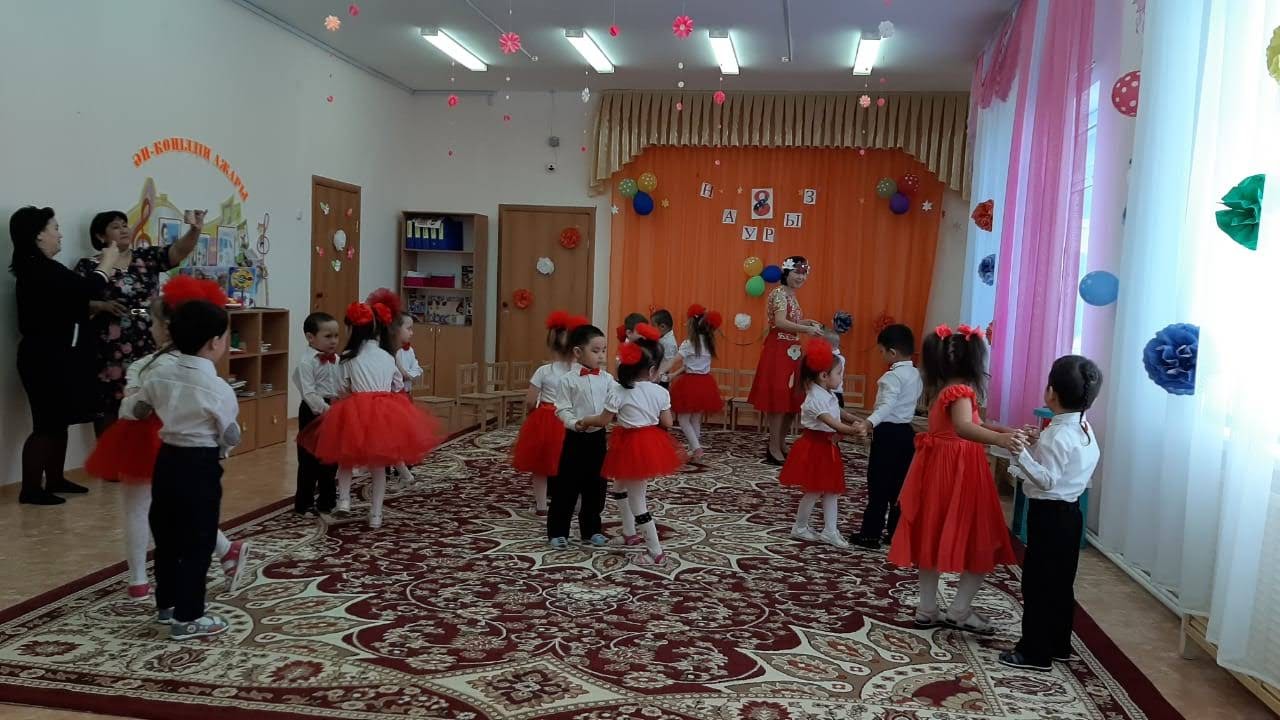 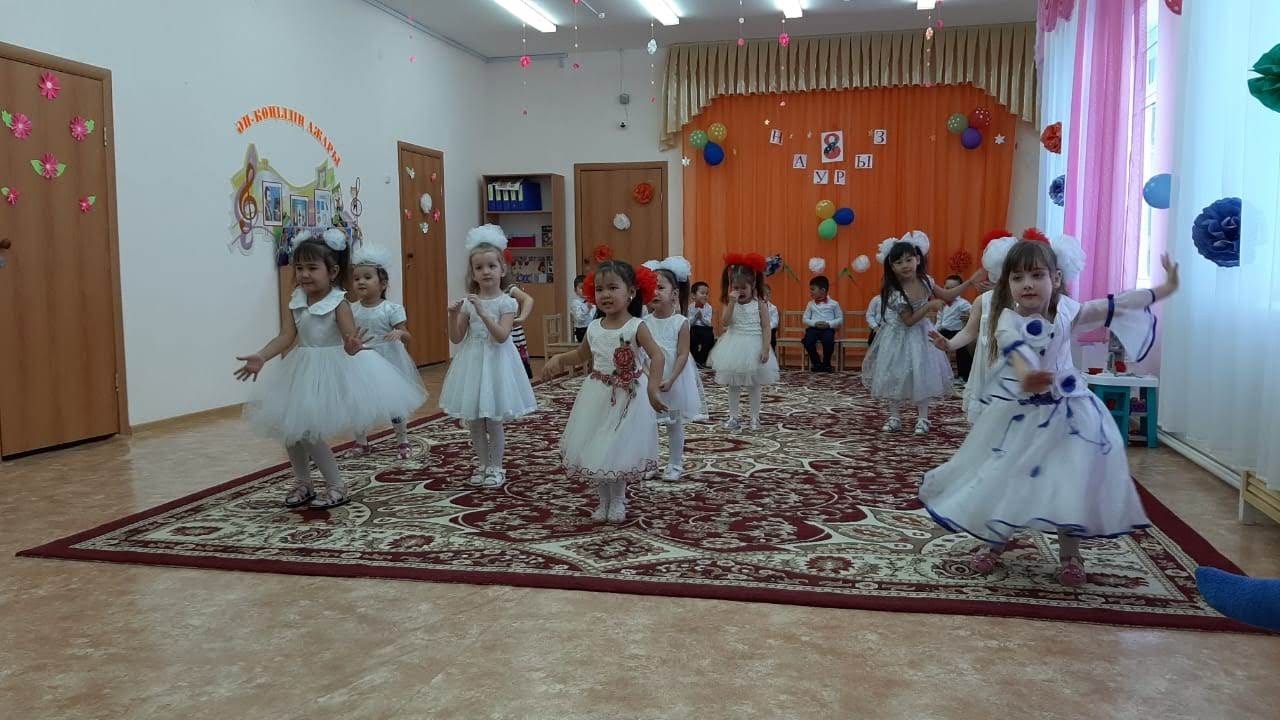 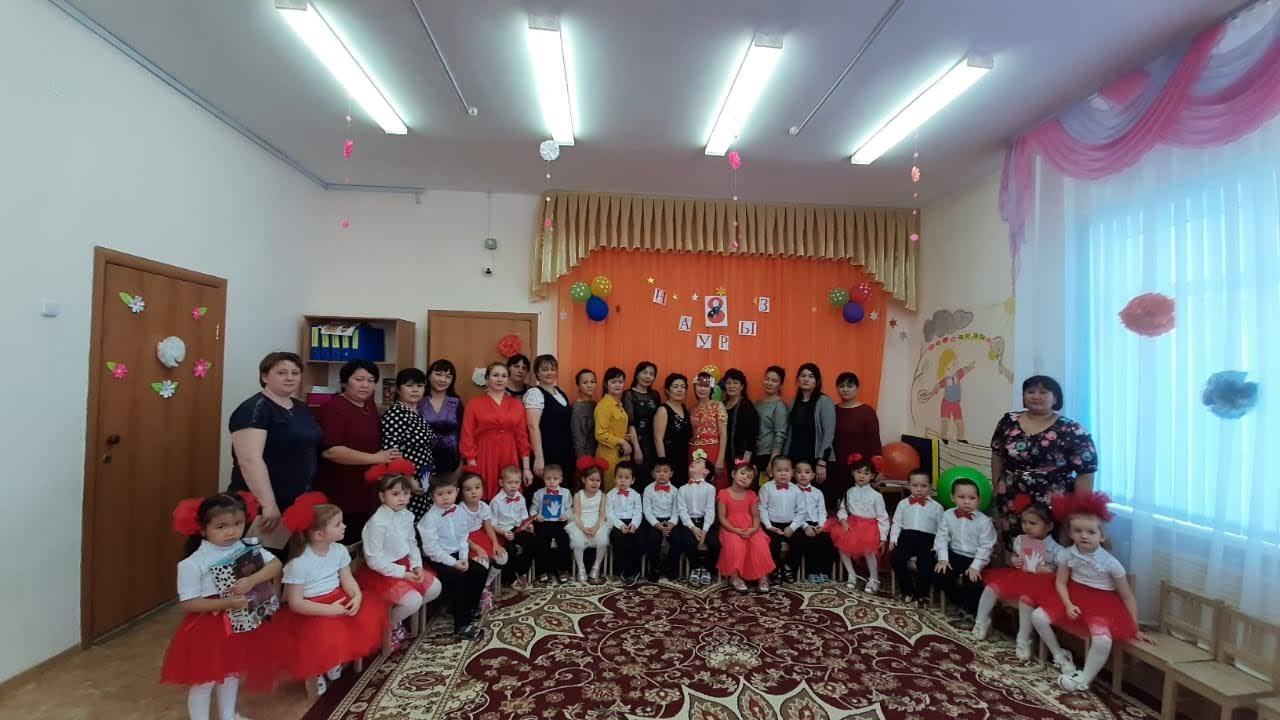 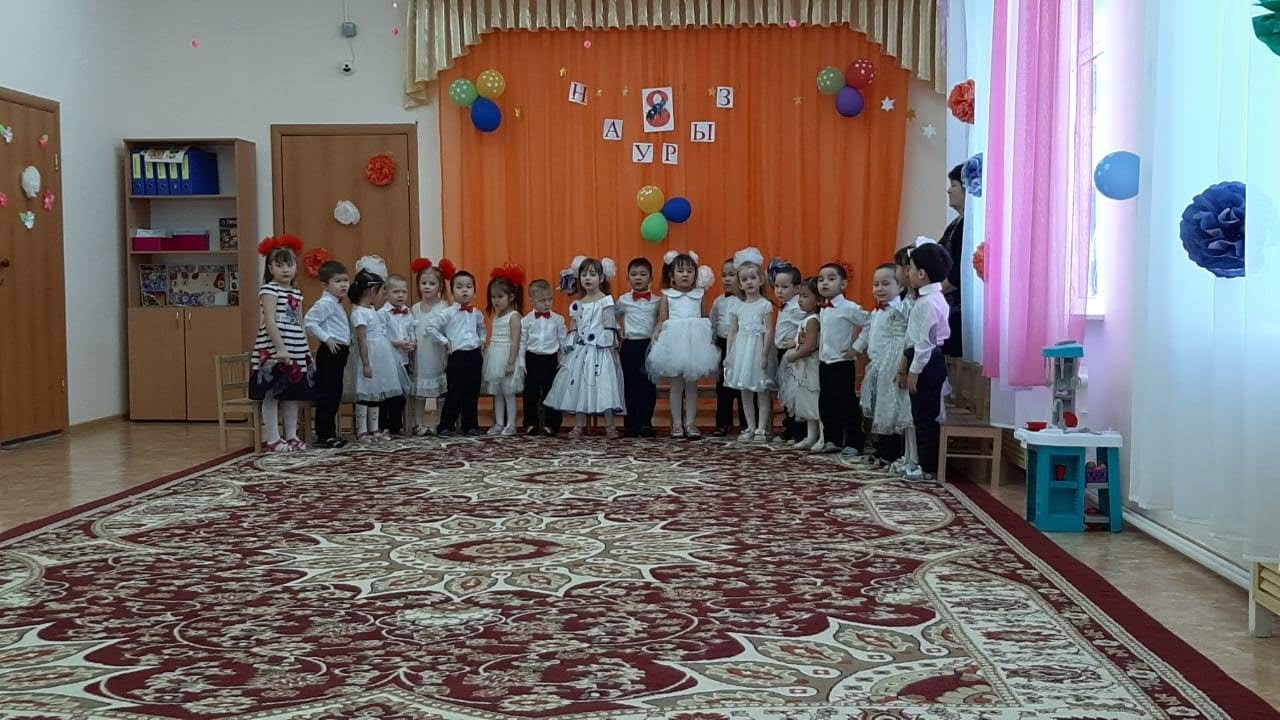 